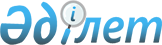 О дополнительном предоставлении гарантированного объема бесплатной медицинской помощи, в том числе лекарственных средств, специализированных лечебных продуктов, медицинских изделий, отдельным категориям граждан Республики Казахстан, постоянно проживающим в Жамбылской области при амбулаторном лечении бесплатноРешение Жамбылского областного маслихата от 29 июля 2022 года № 19-12. Зарегистрировано в Министерстве юстиции Республики Казахстан 1 августа 2022 года № 28970
      В соответствии с подпунктом 5) пункта 1 статьи 12 Кодекса Республики Казахстан "О здоровье народа и системе здравоохранения", Жамбылский областной маслихат РЕШИЛ:
      1. Дополнительно предоставить гарантированный объем бесплатной медицинской помощи, в том числе лекарственные средства, специализированные лечебные продукты и медицинские изделия отдельным категориям граждан Республики Казахстан, постоянно проживающим в Жамбылской области при амбулаторном лечении бесплатно, согласно приложению к настоящему решению.
      2. Настоящее решение вводится в действие по истечении десяти календарных дней после дня его первого официального опубликования. Перечень дополнительно предоставляемого гарантированного объема бесплатной медицинской помощи, в том числе лекарственных средств, специализированных лечебных продуктов, медицинских изделий отдельным категориям граждан Республики Казахстан, постоянно проживающим в Жамбылской области при амбулаторном лечении бесплатно
      Перечень дополнительно бесплатно предоставляемых специализированных лечебных продуктов
      1. "Смесь мучная для выпечки хлеба без глютена", гражданам с заболеванием Целиакия.
      2. "Смесь мучная универсальная без глютена", гражданам с заболеванием Целиакия.
      3. "Макаронные изделия без глютена", гражданам с заболеванием Целиакия.
      4. "Печенье без глютена", гражданам с заболеванием Целиакия.
      5. "Вафли без глютена", гражданам с заболеванием Целиакия.
					© 2012. РГП на ПХВ «Институт законодательства и правовой информации Республики Казахстан» Министерства юстиции Республики Казахстан
				
      Секретарь Жамбылского 

      областного маслихата 

М. Сарыбеков
Приложение к решению
Жамбылского областного 
маслихата от 29 июля 2022 года 
№ 19-12
№
Код по МКБ-10
Заболевание (группа) по международной классификации болезней 10-го пересмотра –
(далее - МКБ-10)
Синонимы и названия редких болезней
Наименование лекарственного средства (Международное Непатентованное Наименование или состав)
1
2
3
4
5
1
А15.0-А19.0
Лекарственно-устойчивый туберкулез
Туберкулез с множественной лекарственной устойчивостью легочной и внелегочной локализации Туберкулез с широкой лекарственной устойчивостью легочной и внелегочной локализации Туберкулез с преширокой лекарственной устойчивостью легочной и внелегочной локализации
Клофазимин
2
А 22
Сибирская язва
Сибирская язва вызванная Bacillus anthracis
Вакцина противсибире
язвенная
3
А 98.0
Крымская геморрагическая лихорадка
Крымская геморрагическая лихорадка вызванная вирусом Конго 
Рибавирин
4
В 50 В 53
Малярия
Малярия вызванная Pl. Falciparum, Pl. ovale, Pl.​Vivax, Pl. Malariae
Хинин
4
В 50 В 53
Малярия
Малярия вызванная Pl. Falciparum, Pl. ovale, Pl.​Vivax, Pl. Malariae
Мефлохин гидрохлорид
4
В 50 В 53
Малярия
Малярия вызванная Pl. Falciparum, Pl. ovale, Pl.​Vivax, Pl. Malariae
Артесунат
4
В 50 В 53
Малярия
Малярия вызванная Pl. Falciparum, Pl. ovale, Pl.​Vivax, Pl. Malariae
Примахин
4
В 50 В 53
Малярия
Малярия вызванная Pl. Falciparum, Pl. ovale, Pl.​Vivax, Pl. Malariae
Хлорохин
4
В 50 В 53
Малярия
Малярия вызванная Pl. Falciparum, Pl. ovale, Pl.​Vivax, Pl. Malariae
Галофантрин
5
В 55
Лейшманиоз
Лейшманиоз
Амфотерицин В
5
В 55
Лейшманиоз
Лейшманиоз
Паромомицина сульфат
5
В 55
Лейшманиоз
Лейшманиоз
Милтефозин
6
С 11
Злокачественное новообразование носоглотки
Злокачественное новообразование носоглотки (назофаренгиальная карцинома)
7
С 45.0
Мезотелиома
Мезотелиома плевры
Митомицин С
7
С 45.0
Мезотелиома
Мезотелиома плевры
Пеметрексед
8
C 69.2
Злокачественное новообразование глаза и его придаточного аппарата, сетчатки
Злокачественное новообразование сетчатки (ретинобластома)
Мелфалан
9
С71.0 – С71.9
Глиальные опухоли высокой степени злокачественности
Злокачественное новообразование большого мозга, кроме долей и желудочков. Злокачественное новообразование лобной доли. Злокачественное новообразование височной доли. Злокачественное новообразование теменной доли. Злокачественное новообразование желудочка мозга. Злокачественное новообразование мозжечка. Злокачественное новообразование ствола мозга. Поражение, выходящее за пределы одной и более вышеуказанных локализаций головного мозга. Злокачественное новообразование головного мозга неуточненной локализации.
Ифосфамид
10
C 74.0
Злокачественное новообразование надпочечника
Злокачественное новообразование коры надпочечника
Циклофосфамид
11
С 80
Злокачественное новообразование без уточнения локализации
Карцинома
Оксалиплатин
11
С 80
Злокачественное новообразование без уточнения локализации
Карцинома
Этопозид
11
С 80
Злокачественное новообразование без уточнения локализации
Карцинома
Идарубицин
12
С 81
Болезнь Ходжкина (лимфогранулематоз)
Болезнь Ходжкина
Брентуксимаб ведотин
12
С 81
Болезнь Ходжкина (лимфогранулематоз)
Болезнь Ходжкина
Бендамустин
12
С 81
Болезнь Ходжкина (лимфогранулематоз)
Болезнь Ходжкина
Треосульфан
12
С 81
Болезнь Ходжкина (лимфогранулематоз)
Болезнь Ходжкина
Мелфалан
12
С 81
Болезнь Ходжкина (лимфогранулематоз)
Болезнь Ходжкина
Филграстим
12
С 81
Болезнь Ходжкина (лимфогранулематоз)
Болезнь Ходжкина
Флударабин
12
С 81
Болезнь Ходжкина (лимфогранулематоз)
Болезнь Ходжкина
Цитарабин
12
С 81
Болезнь Ходжкина (лимфогранулематоз)
Болезнь Ходжкина
Циклофосфамид
12
С 81
Болезнь Ходжкина (лимфогранулематоз)
Болезнь Ходжкина
Пэгфилграстим
12
С 81
Болезнь Ходжкина (лимфогранулематоз)
Болезнь Ходжкина
Доксорубицин
13
С 83
Диффузная неходжкинская лимфома
Диффузная неходжкинская лимфома
Хлорамбуцил
13
С 83
Диффузная неходжкинская лимфома
Диффузная неходжкинская лимфома
Циклофосфамид
13
С 83
Диффузная неходжкинская лимфома
Диффузная неходжкинская лимфома
Брентуксимаб ведотин
13
С 83
Диффузная неходжкинская лимфома
Диффузная неходжкинская лимфома
Бендамустин
13
С 83
Диффузная неходжкинская лимфома
Диффузная неходжкинская лимфома
Ифосфамид
13
С 83
Диффузная неходжкинская лимфома
Диффузная неходжкинская лимфома
Треосульфан
13
С 83
Диффузная неходжкинская лимфома
Диффузная неходжкинская лимфома
Мелфалан
13
С 83
Диффузная неходжкинская лимфома
Диффузная неходжкинская лимфома
Филграстим
13
С 83
Диффузная неходжкинская лимфома
Диффузная неходжкинская лимфома
Пэгфилграстим
13
С 83
Диффузная неходжкинская лимфома
Диффузная неходжкинская лимфома
Ритуксимаб
13
С 83
Диффузная неходжкинская лимфома
Диффузная неходжкинская лимфома
Цитарабин
13
С 83
Диффузная неходжкинская лимфома
Диффузная неходжкинская лимфома
Ибрутиниб
13
С 83
Диффузная неходжкинская лимфома
Диффузная неходжкинская лимфома
Пралатрексат
14
C 88.0
Злокачественные иммунопролиферативные болезни
Макроглобулинемия Вальденстрема
Аспарагиназа
14
C 88.0
Злокачественные иммунопролиферативные болезни
Макроглобулинемия Вальденстрема
Меркаптопурин
14
C 88.0
Злокачественные иммунопролиферативные болезни
Макроглобулинемия Вальденстрема
Азацитидин
15
C 90.0
Множественная миелома и злокачественные плазмоклеточные новообразования
Множественная миелома
Брентуксимаб ведотин
15
C 90.0
Множественная миелома и злокачественные плазмоклеточные новообразования
Множественная миелома
Бендамустин
15
C 90.0
Множественная миелома и злокачественные плазмоклеточные новообразования
Множественная миелома
Мелфалан
15
C 90.0
Множественная миелома и злокачественные плазмоклеточные новообразования
Множественная миелома
Даратумумаб
15
C 90.0
Множественная миелома и злокачественные плазмоклеточные новообразования
Множественная миелома
Талидомид
15
C 90.0
Множественная миелома и злокачественные плазмоклеточные новообразования
Множественная миелома
Леналидомид
15
C 90.0
Множественная миелома и злокачественные плазмоклеточные новообразования
Множественная миелома
Плериксафор
15
C 90.0
Множественная миелома и злокачественные плазмоклеточные новообразования
Множественная миелома
Карфилзомиб
15
C 90.0
Множественная миелома и злокачественные плазмоклеточные новообразования
Множественная миелома
Бортезомиб
16
С 91.0
Лимфоидный лейкоз (лимфолейкоз)
Острый лимфобластный лейкоз
Цитарабин
16
С 91.0
Лимфоидный лейкоз (лимфолейкоз)
Острый лимфобластный лейкоз
Иматиниб
16
С 91.0
Лимфоидный лейкоз (лимфолейкоз)
Острый лимфобластный лейкоз
Дазатиниб
16
С 91.0
Лимфоидный лейкоз (лимфолейкоз)
Острый лимфобластный лейкоз
Понатиниб
16
С 91.0
Лимфоидный лейкоз (лимфолейкоз)
Острый лимфобластный лейкоз
Блинатумомаб
16
С 91.0
Лимфоидный лейкоз (лимфолейкоз)
Острый лимфобластный лейкоз
Пэгаспаргиназа
17
С 91.1
Лимфоидный лейкоз (лимфолейкоз)
Хронический лимфоцитарный лейкоз
Венетоклакс
17
С 91.1
Лимфоидный лейкоз (лимфолейкоз)
Хронический лимфоцитарный лейкоз
Филграстим
17
С 91.1
Лимфоидный лейкоз (лимфолейкоз)
Хронический лимфоцитарный лейкоз
Флударабин
18
C 91.4
Лимфоидный лейкоз (лимфолейкоз)
Волосатоклеточный лейкоз
Кладрибин
18
C 91.4
Лимфоидный лейкоз (лимфолейкоз)
Волосатоклеточный лейкоз
Пентостатин
19
С 92.1
Миелоидный лейкоз (миелолейкоз)
Хронический миелоидный лейкоз
Дазатиниб
19
С 92.1
Миелоидный лейкоз (миелолейкоз)
Хронический миелоидный лейкоз
Нилотиниб
19
С 92.1
Миелоидный лейкоз (миелолейкоз)
Хронический миелоидный лейкоз
Бусульфан
19
С 92.1
Миелоидный лейкоз (миелолейкоз)
Хронический миелоидный лейкоз
Иматиниб
19
С 92.1
Миелоидный лейкоз (миелолейкоз)
Хронический миелоидный лейкоз
Метотрексат
19
С 92.1
Миелоидный лейкоз (миелолейкоз)
Хронический миелоидный лейкоз
Интерферон альфа-2b
19
С 92.1
Миелоидный лейкоз (миелолейкоз)
Хронический миелоидный лейкоз
Месна
19
С 92.1
Миелоидный лейкоз (миелолейкоз)
Хронический миелоидный лейкоз
Понатиниб
19
С 92.1
Миелоидный лейкоз (миелолейкоз)
Хронический миелоидный лейкоз
Бозутиниб
19
С 92.1
Миелоидный лейкоз (миелолейкоз)
Хронический миелоидный лейкоз
Гидроксикарбамид
19
С 92.1
Миелоидный лейкоз (миелолейкоз)
Хронический миелоидный лейкоз
Идарубицин
20
С 92.0 C 92.4 С 92.5
Миелоидный лейкоз (миелолейкоз)
Острый миелоидный лейкоз Острый промиелоцитарный лейкоз Острый миеломоноцитарный лейкоз
Венетоклакс
20
С 92.0 C 92.4 С 92.5
Миелоидный лейкоз (миелолейкоз)
Острый миелоидный лейкоз Острый промиелоцитарный лейкоз Острый миеломоноцитарный лейкоз
Третиноин
20
С 92.0 C 92.4 С 92.5
Миелоидный лейкоз (миелолейкоз)
Острый миелоидный лейкоз Острый промиелоцитарный лейкоз Острый миеломоноцитарный лейкоз
Цитарабин
20
С 92.0 C 92.4 С 92.5
Миелоидный лейкоз (миелолейкоз)
Острый миелоидный лейкоз Острый промиелоцитарный лейкоз Острый миеломоноцитарный лейкоз
Гемтузумаб
20
С 92.0 C 92.4 С 92.5
Миелоидный лейкоз (миелолейкоз)
Острый миелоидный лейкоз Острый промиелоцитарный лейкоз Острый миеломоноцитарный лейкоз
Даунорубицин
20
С 92.0 C 92.4 С 92.5
Миелоидный лейкоз (миелолейкоз)
Острый миелоидный лейкоз Острый промиелоцитарный лейкоз Острый миеломоноцитарный лейкоз
Децитабин
21
С 92.3
Миелоидный лейкоз (миелолейкоз)
Миелоидная саркома
Такролимус
22
С 93
Миелоидный лейкоз (миелолейкоз)
Моноцитарный лейкоз
Пэгфилграстим
23
D 46
Миелодиспластические синдромы
Ювенильный хронический миеломоноцитарный лейкоз, рефрактерная анемия, рефрактерная анемия с избытком бластов
Леналидомид
23
D 46
Миелодиспластические синдромы
Ювенильный хронический миеломоноцитарный лейкоз, рефрактерная анемия, рефрактерная анемия с избытком бластов
Метотрексат
23
D 46
Миелодиспластические синдромы
Ювенильный хронический миеломоноцитарный лейкоз, рефрактерная анемия, рефрактерная анемия с избытком бластов
Децитабин
23
D 46
Миелодиспластические синдромы
Ювенильный хронический миеломоноцитарный лейкоз, рефрактерная анемия, рефрактерная анемия с избытком бластов
Цитарабин
23
D 46
Миелодиспластические синдромы
Ювенильный хронический миеломоноцитарный лейкоз, рефрактерная анемия, рефрактерная анемия с избытком бластов
Иммуноглобулин антитимоцитарный (кроличий)
23
D 46
Миелодиспластические синдромы
Ювенильный хронический миеломоноцитарный лейкоз, рефрактерная анемия, рефрактерная анемия с избытком бластов
Месна
24
D 47.1
Хроническая миелопролиферативная болезнь
Идиопатический миелофиброз
Руксолитиниб
25
D 56 D56.0-
D 56.2 
D 56.4 
D 57 D57.0- D57.2
Гемолитические анемии
Альфа-талассемия, бета-талассемия, дельта-бета-талассемия, наследственное персистирование фетального гемоглобина Серповидно-клеточная анемия с кризом, hb-SS болезнь с кризом, серповидно-клеточная анемия без криза, двойные гетерозиготные серповидно-клеточные нарушения
Деферазирокс
26
D 59.5
Пароксизмальная ночная гемоглобинурия (Маркиафавы-Микели)
Пароксизмальная ночная гемоглобинурия (Маркиафавы-Микели)
Экулизумаб
27
D 61.9
Апластическая анемия
Апластическая анемия
Деферазирокс
27
D 61.9
Апластическая анемия
Апластическая анемия
Циклоспорин
27
D 61.9
Апластическая анемия
Апластическая анемия
Такролимус
28
D 66
Наследственный дефицит фактора VIII
Гемофилия А
Эмицизумаб
D 67
Наследственный дефицит фактора IX
Болезнь Кристмаса Гемофилия В
29
D 68.0
Болезнь Виллебрандта
Ангиогемофилия Дефицит фактора VIII с сосудистым нарушением Сосудистая гемофилия
30
D 68.2
Наследственный дефицит других факторов свертывания
Врожденная афибриногенемия, дефицит фактора VII (стабильного) дефицит фактора II (протромбина) дефицит фактора X (Стюарта-Прауэра)
31
D 69.3
Идиопатическая тромбоцитопеническая пурпура
Синдром Эванса
Элтромбопаг
31
D 69.3
Идиопатическая тромбоцитопеническая пурпура
Синдром Эванса
Ромипластим
32
D 76.0
Гистиоцитоз из клеток Лангерганса, не классифицированный в других рубриках
Гистиоцитоз
Винбластин
33
D 80
-D 84
Отдельные нарушения, вовлекающие иммунный механизм
Первичные иммунодефициты
Ингибитор С1-эстеразы человеческий
33
D 80
-D 84
Отдельные нарушения, вовлекающие иммунный механизм
Первичные иммунодефициты
Ланаделумаб
33
D 80
-D 84
Отдельные нарушения, вовлекающие иммунный механизм
Первичные иммунодефициты
Иммуноглобулин (для внесосудистого введения)
33
D 80
-D 84
Отдельные нарушения, вовлекающие иммунный механизм
Первичные иммунодефициты
Иммуноглобулин (для внутривенного введения)
33
D 80
-D 84
Отдельные нарушения, вовлекающие иммунный механизм
Первичные иммунодефициты
Интерферон гамма
34
Е 22.8
Другие состояния гиперфункции гипофиза
Преждевременная половая зрелость центрального происхождения
35
Е 23.0
Гипопитуитаризм
Гипогонадотропный гипогонадизм. Недостаточность гормона роста.
36
Е 70.0
Классическая фенилкетонурия
Наследственное заболевание группы ферментопатий, связанное с нарушением метаболизма аминокислоты фенилаланина
Сапроптерин
37
Е 53.1
Недостаточность других витаминов группы В
Недостаточность витамина В6
38
E 74.0
Болезни накопления гликогена
Болезнь Помпе (гликогеноз 2 типа)
Алглюкозидаза
38
E 74.0
Болезни накопления гликогена
Болезнь Помпе (гликогеноз 2 типа)
Месна
39
E 75.2
Другие сфинголипидозы
Болезнь Фабри (-Андерсон), болезнь Гаучера (болезнь Гоше), болезнь Краббе, болезнь Нимана-Пика (тип А, В, С), синдром Фабера, метахроматическая лейкодистрофия, недостаточность сульфатазы (множественная сульфатазная недостаточность)
Имиглюцераза
39
E 75.2
Другие сфинголипидозы
Болезнь Фабри (-Андерсон), болезнь Гаучера (болезнь Гоше), болезнь Краббе, болезнь Нимана-Пика (тип А, В, С), синдром Фабера, метахроматическая лейкодистрофия, недостаточность сульфатазы (множественная сульфатазная недостаточность)
Агалзидаза альфа
39
E 75.2
Другие сфинголипидозы
Болезнь Фабри (-Андерсон), болезнь Гаучера (болезнь Гоше), болезнь Краббе, болезнь Нимана-Пика (тип А, В, С), синдром Фабера, метахроматическая лейкодистрофия, недостаточность сульфатазы (множественная сульфатазная недостаточность)
Агалзидаза бета
39
E 75.2
Другие сфинголипидозы
Болезнь Фабри (-Андерсон), болезнь Гаучера (болезнь Гоше), болезнь Краббе, болезнь Нимана-Пика (тип А, В, С), синдром Фабера, метахроматическая лейкодистрофия, недостаточность сульфатазы (множественная сульфатазная недостаточность)
Велаглюцераза альфа
39
E 75.2
Другие сфинголипидозы
Болезнь Фабри (-Андерсон), болезнь Гаучера (болезнь Гоше), болезнь Краббе, болезнь Нимана-Пика (тип А, В, С), синдром Фабера, метахроматическая лейкодистрофия, недостаточность сульфатазы (множественная сульфатазная недостаточность)
Миглустат
39
E 75.2
Другие сфинголипидозы
Болезнь Фабри (-Андерсон), болезнь Гаучера (болезнь Гоше), болезнь Краббе, болезнь Нимана-Пика (тип А, В, С), синдром Фабера, метахроматическая лейкодистрофия, недостаточность сульфатазы (множественная сульфатазная недостаточность)
Элиглустат
39
E 75.2
Другие сфинголипидозы
Болезнь Фабри (-Андерсон), болезнь Гаучера (болезнь Гоше), болезнь Краббе, болезнь Нимана-Пика (тип А, В, С), синдром Фабера, метахроматическая лейкодистрофия, недостаточность сульфатазы (множественная сульфатазная недостаточность)
Талиглюцераза альфа
40
E 76.0-
E 76.2
Мукополисахаридоз
Мукополисахаридоз I тип: синдромы Гурлер, Гурлер-Шейе, Шейе, мукополисахаридоз II тип: синдром Гунтера, другие мукополисахаридозы: недостаточность бета-глюкуронидазы, мукополисахаридоз III, IV, VI, VII, синдромы: Марото-Лами (легкий, тяжелый), Моркио (моркиоподобный, классический), Санфилиппо (тип B, C, D)
Ларонидаза
40
E 76.0-
E 76.2
Мукополисахаридоз
Мукополисахаридоз I тип: синдромы Гурлер, Гурлер-Шейе, Шейе, мукополисахаридоз II тип: синдром Гунтера, другие мукополисахаридозы: недостаточность бета-глюкуронидазы, мукополисахаридоз III, IV, VI, VII, синдромы: Марото-Лами (легкий, тяжелый), Моркио (моркиоподобный, классический), Санфилиппо (тип B, C, D)
Галсульфаза
40
E 76.0-
E 76.2
Мукополисахаридоз
Мукополисахаридоз I тип: синдромы Гурлер, Гурлер-Шейе, Шейе, мукополисахаридоз II тип: синдром Гунтера, другие мукополисахаридозы: недостаточность бета-глюкуронидазы, мукополисахаридоз III, IV, VI, VII, синдромы: Марото-Лами (легкий, тяжелый), Моркио (моркиоподобный, классический), Санфилиппо (тип B, C, D)
Идурсульфаза
40
E 76.0-
E 76.2
Мукополисахаридоз
Мукополисахаридоз I тип: синдромы Гурлер, Гурлер-Шейе, Шейе, мукополисахаридоз II тип: синдром Гунтера, другие мукополисахаридозы: недостаточность бета-глюкуронидазы, мукополисахаридоз III, IV, VI, VII, синдромы: Марото-Лами (легкий, тяжелый), Моркио (моркиоподобный, классический), Санфилиппо (тип B, C, D)
Элосульфаза альфа
41
E 80.2
Порфирии
Наследственная копропорфирия, порфирия острая перемежающаяся (печеночная)
Гемин
42
E 83.0
Нарушения обмена меди
Болезнь Менкеса, болезнь Вильсона (болезнь Вильсона-Коновалова, гепатолентикулярная дегенерация)
Пеницилламин
42
E 83.0
Нарушения обмена меди
Болезнь Менкеса, болезнь Вильсона (болезнь Вильсона-Коновалова, гепатолентикулярная дегенерация)
Цинка ацетат
42
E 83.0
Нарушения обмена меди
Болезнь Менкеса, болезнь Вильсона (болезнь Вильсона-Коновалова, гепатолентикулярная дегенерация)
Триентин дигидрохлорид
43
Е 84.8
Нарушение обмена веществ
Кистозный фиброз комбинированная форма (муковисцидоз)
Тобрамицин
43
Е 84.8
Нарушение обмена веществ
Кистозный фиброз комбинированная форма (муковисцидоз)
Ацетилцистеин
43
Е 84.8
Нарушение обмена веществ
Кистозный фиброз комбинированная форма (муковисцидоз)
Дорназа альфа
43
Е 84.8
Нарушение обмена веществ
Кистозный фиброз комбинированная форма (муковисцидоз)
Колистин (Колистиметат)
44
E 85.0
Наследственный семейный амилоидоз без невропатии
Семейная средиземноморская лихорадка (периодическая болезнь), наследственная амилоидная нефропатия
Этанерцепт
44
E 85.0
Наследственный семейный амилоидоз без невропатии
Семейная средиземноморская лихорадка (периодическая болезнь), наследственная амилоидная нефропатия
Инфликсимаб
44
E 85.0
Наследственный семейный амилоидоз без невропатии
Семейная средиземноморская лихорадка (периодическая болезнь), наследственная амилоидная нефропатия
Анакинра
44
E 85.0
Наследственный семейный амилоидоз без невропатии
Семейная средиземноморская лихорадка (периодическая болезнь), наследственная амилоидная нефропатия
Канакинумаб
44
E 85.0
Наследственный семейный амилоидоз без невропатии
Семейная средиземноморская лихорадка (периодическая болезнь), наследственная амилоидная нефропатия
Колхицин
45
Е 88.0
Нарушения обмена белков плазмы
Дефицит -1- антитрипсина, бис -альбуминемия
Альфа1 антитрипсин
46
G 12.2
Болезнь двигательного неврона. Семейная болезнь двигательного неврона
Боковой склероз амиотрофический, прогрессирующая спинальная мышечная атрофия
Филграстим
46
G 12.2
Болезнь двигательного неврона. Семейная болезнь двигательного неврона
Боковой склероз амиотрофический, прогрессирующая спинальная мышечная атрофия
Нусинерсен
46
G 12.2
Болезнь двигательного неврона. Семейная болезнь двигательного неврона
Боковой склероз амиотрофический, прогрессирующая спинальная мышечная атрофия
Рисдиплам
46
G 12.2
Болезнь двигательного неврона. Семейная болезнь двигательного неврона
Боковой склероз амиотрофический, прогрессирующая спинальная мышечная атрофия
Рилузол
47
G 35
Рассеянный склероз
Рассеянный склероз
Диметилфумарат
47
G 35
Рассеянный склероз
Рассеянный склероз
Кладрибин
47
G 35
Рассеянный склероз
Рассеянный склероз
Натализумаб
47
G 35
Рассеянный склероз
Рассеянный склероз
Пэгинтерферон бета-1а
47
G 35
Рассеянный склероз
Рассеянный склероз
Окрелизумаб
48
G70.2
Миастения
Врожденная или приобретенная миастения
49
G71.0 –G71.3
Болезни нервно-мышечного синапса и мышц
Мышечная дистрофия: аутосомная рецессивная типа Дюшенна или Беккера, лопаточно-перонеальная с ранними контрактурами (Эмери-Дрейфуса), дистальная плечелопаточно-лицевая, конечностно-поясная, глазных мышц, глазоглоточная (окулофарингеальная). Дистрофия миотоническая Штейнера. Миотония врожденная Томсена. Нейромиотония Исаакса. Парамиотония врожденная. Врожденная мышечная дистрофия: со специфическими морфологическими поражениями мышечного волокна. Болезнь центрального ядра, миниядерная, мультиядерная Диспропорция типов волокон. Миопатия миотубулярная (центроядерная), немалиновая (болезнь немалинового тела). Митохондриальная миопатия, не классифицированная в других рубриках
Дефлазакорт
49
G71.0 –G71.3
Болезни нервно-мышечного синапса и мышц
Мышечная дистрофия: аутосомная рецессивная типа Дюшенна или Беккера, лопаточно-перонеальная с ранними контрактурами (Эмери-Дрейфуса), дистальная плечелопаточно-лицевая, конечностно-поясная, глазных мышц, глазоглоточная (окулофарингеальная). Дистрофия миотоническая Штейнера. Миотония врожденная Томсена. Нейромиотония Исаакса. Парамиотония врожденная. Врожденная мышечная дистрофия: со специфическими морфологическими поражениями мышечного волокна. Болезнь центрального ядра, миниядерная, мультиядерная Диспропорция типов волокон. Миопатия миотубулярная (центроядерная), немалиновая (болезнь немалинового тела). Митохондриальная миопатия, не классифицированная в других рубриках
Аталурен
49
G71.0 –G71.3
Болезни нервно-мышечного синапса и мышц
Мышечная дистрофия: аутосомная рецессивная типа Дюшенна или Беккера, лопаточно-перонеальная с ранними контрактурами (Эмери-Дрейфуса), дистальная плечелопаточно-лицевая, конечностно-поясная, глазных мышц, глазоглоточная (окулофарингеальная). Дистрофия миотоническая Штейнера. Миотония врожденная Томсена. Нейромиотония Исаакса. Парамиотония врожденная. Врожденная мышечная дистрофия: со специфическими морфологическими поражениями мышечного волокна. Болезнь центрального ядра, миниядерная, мультиядерная Диспропорция типов волокон. Миопатия миотубулярная (центроядерная), немалиновая (болезнь немалинового тела). Митохондриальная миопатия, не классифицированная в других рубриках
Этеплирсен
49
G71.0 –G71.3
Болезни нервно-мышечного синапса и мышц
Мышечная дистрофия: аутосомная рецессивная типа Дюшенна или Беккера, лопаточно-перонеальная с ранними контрактурами (Эмери-Дрейфуса), дистальная плечелопаточно-лицевая, конечностно-поясная, глазных мышц, глазоглоточная (окулофарингеальная). Дистрофия миотоническая Штейнера. Миотония врожденная Томсена. Нейромиотония Исаакса. Парамиотония врожденная. Врожденная мышечная дистрофия: со специфическими морфологическими поражениями мышечного волокна. Болезнь центрального ядра, миниядерная, мультиядерная Диспропорция типов волокон. Миопатия миотубулярная (центроядерная), немалиновая (болезнь немалинового тела). Митохондриальная миопатия, не классифицированная в других рубриках
Голодирсен
50
G 93.4
Синдром дефицита Glut 1
Синдром дефицита транспортера глюкозы Glut I
Тригептаноин
51
J 84 J 84.0 J 84.1 J 84.8 J 84.9
Другие интерстициальные легочные болезни
Интерстициальная легочная болезнь, альвеолярные и парието-альвеолярные нарушения, альвеолярный протеиноз, легочный альвеолярный микролитиаз, диффузный легочный фиброз, фиброзирующий альвеолит криптогенный, синдром Хаммена-Рича, идиопатический легочный фиброз, лимфангиолейомио- матоз, интерстициальная пневмония уточненная, интерстициальная легочная болезнь неуточненная,интерстициальная пневмония без дополнительного уточнения
Пирфенидон
51
J 84 J 84.0 J 84.1 J 84.8 J 84.9
Другие интерстициальные легочные болезни
Интерстициальная легочная болезнь, альвеолярные и парието-альвеолярные нарушения, альвеолярный протеиноз, легочный альвеолярный микролитиаз, диффузный легочный фиброз, фиброзирующий альвеолит криптогенный, синдром Хаммена-Рича, идиопатический легочный фиброз, лимфангиолейомио- матоз, интерстициальная пневмония уточненная, интерстициальная легочная болезнь неуточненная,интерстициальная пневмония без дополнительного уточнения
Циклоспорин
51
J 84 J 84.0 J 84.1 J 84.8 J 84.9
Другие интерстициальные легочные болезни
Интерстициальная легочная болезнь, альвеолярные и парието-альвеолярные нарушения, альвеолярный протеиноз, легочный альвеолярный микролитиаз, диффузный легочный фиброз, фиброзирующий альвеолит криптогенный, синдром Хаммена-Рича, идиопатический легочный фиброз, лимфангиолейомио- матоз, интерстициальная пневмония уточненная, интерстициальная легочная болезнь неуточненная,интерстициальная пневмония без дополнительного уточнения
Метотрексат
51
J 84 J 84.0 J 84.1 J 84.8 J 84.9
Другие интерстициальные легочные болезни
Интерстициальная легочная болезнь, альвеолярные и парието-альвеолярные нарушения, альвеолярный протеиноз, легочный альвеолярный микролитиаз, диффузный легочный фиброз, фиброзирующий альвеолит криптогенный, синдром Хаммена-Рича, идиопатический легочный фиброз, лимфангиолейомио- матоз, интерстициальная пневмония уточненная, интерстициальная легочная болезнь неуточненная,интерстициальная пневмония без дополнительного уточнения
Метилпреднизолон
51
J 84 J 84.0 J 84.1 J 84.8 J 84.9
Другие интерстициальные легочные болезни
Интерстициальная легочная болезнь, альвеолярные и парието-альвеолярные нарушения, альвеолярный протеиноз, легочный альвеолярный микролитиаз, диффузный легочный фиброз, фиброзирующий альвеолит криптогенный, синдром Хаммена-Рича, идиопатический легочный фиброз, лимфангиолейомио- матоз, интерстициальная пневмония уточненная, интерстициальная легочная болезнь неуточненная,интерстициальная пневмония без дополнительного уточнения
Преднизолон
51
J 84 J 84.0 J 84.1 J 84.8 J 84.9
Другие интерстициальные легочные болезни
Интерстициальная легочная болезнь, альвеолярные и парието-альвеолярные нарушения, альвеолярный протеиноз, легочный альвеолярный микролитиаз, диффузный легочный фиброз, фиброзирующий альвеолит криптогенный, синдром Хаммена-Рича, идиопатический легочный фиброз, лимфангиолейомио- матоз, интерстициальная пневмония уточненная, интерстициальная легочная болезнь неуточненная,интерстициальная пневмония без дополнительного уточнения
Нинтеданиб
51
J 84 J 84.0 J 84.1 J 84.8 J 84.9
Другие интерстициальные легочные болезни
Интерстициальная легочная болезнь, альвеолярные и парието-альвеолярные нарушения, альвеолярный протеиноз, легочный альвеолярный микролитиаз, диффузный легочный фиброз, фиброзирующий альвеолит криптогенный, синдром Хаммена-Рича, идиопатический легочный фиброз, лимфангиолейомио- матоз, интерстициальная пневмония уточненная, интерстициальная легочная болезнь неуточненная,интерстициальная пневмония без дополнительного уточнения
Азатиоприн
52
I 27.0
Первичная легочная гипертензия
Идиопатическая легочная артериальная гипертензия, наследственная ЛАГ
Илопрост
52
I 27.0
Первичная легочная гипертензия
Идиопатическая легочная артериальная гипертензия, наследственная ЛАГ
Селексипаг
52
I 27.0
Первичная легочная гипертензия
Идиопатическая легочная артериальная гипертензия, наследственная ЛАГ
Бозентан
52
I 27.0
Первичная легочная гипертензия
Идиопатическая легочная артериальная гипертензия, наследственная ЛАГ
Мацитентан
52
I 27.0
Первичная легочная гипертензия
Идиопатическая легочная артериальная гипертензия, наследственная ЛАГ
Силденафил
53
K 50 K 51
Неинфекционный энтерит и колит
Болезнь Крона, неспецифический язвенный колит
Адалимумаб
53
K 50 K 51
Неинфекционный энтерит и колит
Болезнь Крона, неспецифический язвенный колит
Инфликсимаб
54
L 10 L 13.0
Буллезные нарушения
Пузырчатка, болезнь Дюринга
Микофеноловая кислота
54
L 10 L 13.0
Буллезные нарушения
Пузырчатка, болезнь Дюринга
Преднизолон
54
L 10 L 13.0
Буллезные нарушения
Пузырчатка, болезнь Дюринга
Дапсон
54
L 10 L 13.0
Буллезные нарушения
Пузырчатка, болезнь Дюринга
Дапсон
54
L 10 L 13.0
Буллезные нарушения
Пузырчатка, болезнь Дюринга
Афамеланотид
55
M04.2
Криопирин-ассоциированные периодические синдромы (CAPS)
Криопирин – связаные синдромы
Канакинумаб
56
M06.1
Болезнь Стилла
Болезнь Стилла, развившаяся у взрослых
Канакинумаб
57
M 08.2
Юношеский артрит с системным началом
Ювенильный идиопатический артрит системный вариант
Этанерцепт
57
M 08.2
Юношеский артрит с системным началом
Ювенильный идиопатический артрит системный вариант
Адалимумаб
57
M 08.2
Юношеский артрит с системным началом
Ювенильный идиопатический артрит системный вариант
Тоцилизумаб
57
M 08.2
Юношеский артрит с системным началом
Ювенильный идиопатический артрит системный вариант
Инфликсимаб
57
M 08.2
Юношеский артрит с системным началом
Ювенильный идиопатический артрит системный вариант
Канакинумаб
58
М 30.3 М 31.3 M 31.4 М 31.8 М 32.1 М 33 М 33.2 М 34.0 M 35.2
Системные поражения соединительной ткани
Слизисто-кожный лимфонодулярный синдром (Кавасаки), Грануломатоз Вегенера, Синдром дуги аорты (Такаясу), Микроскопический полиангиит, Системная красная волчанка, Дерматомиозит у детей, Полимиозит, Прогрессирующий системный склероз, Болезнь Бехчета
Нинтеданиб
58
М 30.3 М 31.3 M 31.4 М 31.8 М 32.1 М 33 М 33.2 М 34.0 M 35.2
Системные поражения соединительной ткани
Слизисто-кожный лимфонодулярный синдром (Кавасаки), Грануломатоз Вегенера, Синдром дуги аорты (Такаясу), Микроскопический полиангиит, Системная красная волчанка, Дерматомиозит у детей, Полимиозит, Прогрессирующий системный склероз, Болезнь Бехчета
Белимумаб
58
М 30.3 М 31.3 M 31.4 М 31.8 М 32.1 М 33 М 33.2 М 34.0 M 35.2
Системные поражения соединительной ткани
Слизисто-кожный лимфонодулярный синдром (Кавасаки), Грануломатоз Вегенера, Синдром дуги аорты (Такаясу), Микроскопический полиангиит, Системная красная волчанка, Дерматомиозит у детей, Полимиозит, Прогрессирующий системный склероз, Болезнь Бехчета
Инфликсимаб
58
М 30.3 М 31.3 M 31.4 М 31.8 М 32.1 М 33 М 33.2 М 34.0 M 35.2
Системные поражения соединительной ткани
Слизисто-кожный лимфонодулярный синдром (Кавасаки), Грануломатоз Вегенера, Синдром дуги аорты (Такаясу), Микроскопический полиангиит, Системная красная волчанка, Дерматомиозит у детей, Полимиозит, Прогрессирующий системный склероз, Болезнь Бехчета
Тоцилизумаб
58
М 30.3 М 31.3 M 31.4 М 31.8 М 32.1 М 33 М 33.2 М 34.0 M 35.2
Системные поражения соединительной ткани
Слизисто-кожный лимфонодулярный синдром (Кавасаки), Грануломатоз Вегенера, Синдром дуги аорты (Такаясу), Микроскопический полиангиит, Системная красная волчанка, Дерматомиозит у детей, Полимиозит, Прогрессирующий системный склероз, Болезнь Бехчета
Ритуксимаб
58
М 30.3 М 31.3 M 31.4 М 31.8 М 32.1 М 33 М 33.2 М 34.0 M 35.2
Системные поражения соединительной ткани
Слизисто-кожный лимфонодулярный синдром (Кавасаки), Грануломатоз Вегенера, Синдром дуги аорты (Такаясу), Микроскопический полиангиит, Системная красная волчанка, Дерматомиозит у детей, Полимиозит, Прогрессирующий системный склероз, Болезнь Бехчета
Гидроксихлорохин
58
М 30.3 М 31.3 M 31.4 М 31.8 М 32.1 М 33 М 33.2 М 34.0 M 35.2
Системные поражения соединительной ткани
Слизисто-кожный лимфонодулярный синдром (Кавасаки), Грануломатоз Вегенера, Синдром дуги аорты (Такаясу), Микроскопический полиангиит, Системная красная волчанка, Дерматомиозит у детей, Полимиозит, Прогрессирующий системный склероз, Болезнь Бехчета
Азатиоприн
58
М 30.3 М 31.3 M 31.4 М 31.8 М 32.1 М 33 М 33.2 М 34.0 M 35.2
Системные поражения соединительной ткани
Слизисто-кожный лимфонодулярный синдром (Кавасаки), Грануломатоз Вегенера, Синдром дуги аорты (Такаясу), Микроскопический полиангиит, Системная красная волчанка, Дерматомиозит у детей, Полимиозит, Прогрессирующий системный склероз, Болезнь Бехчета
Метотрексат
59
Q 78.0
Незавершенный остеогенез
Незавершенный остеогенез
Ибандроновая кислота
60
Q 80
Врожденный ихтиоз
Врожденный ихтиоз (разные формы), CHILD синдром
Изотретиноин
60
Q 80
Врожденный ихтиоз
Врожденный ихтиоз (разные формы), CHILD синдром
Салициловая кислота
61
Q 81
Буллезный эпидермолиз
Буллезный эпидермолиз
Диацереин
 62
E88.1
Врожденная генерализованная липодистрофия Берардинелли-Сейпа
Врожденная генерализованная липодистрофия Бирардинелли сейпа
Метрелептин
 63
G40.0- G40.9 Q85.1
Редкие и резистентные формы эпилепсии
Раннее младенческие эпилептические энцефалопатии (инфантильные спазмы – Синдром Веста); Туберозный склероз (Болезнь Бурневилля); Синдром Ландау-Клеффнера; Эпилептические энцефалопатии детства (Синдром Леннокса-Гасто); Симптоматическая ранняя миоклоническая энцефалопатия (Синдром Отахара); Эпилепсия со статусом в медленном сне; Ранняя миоклоническая эпилепсия; Эпилепсия с миоклоническими абсансами (синдром Тассинари); миоклонически-астатическими приступами (синдром Дузе) Синдром Драве;
Адренокортикоидный гормон (АКТГ)
 63
G40.0- G40.9 Q85.1
Редкие и резистентные формы эпилепсии
Раннее младенческие эпилептические энцефалопатии (инфантильные спазмы – Синдром Веста); Туберозный склероз (Болезнь Бурневилля); Синдром Ландау-Клеффнера; Эпилептические энцефалопатии детства (Синдром Леннокса-Гасто); Симптоматическая ранняя миоклоническая энцефалопатия (Синдром Отахара); Эпилепсия со статусом в медленном сне; Ранняя миоклоническая эпилепсия; Эпилепсия с миоклоническими абсансами (синдром Тассинари); миоклонически-астатическими приступами (синдром Дузе) Синдром Драве;
Тетракозактид
 63
G40.0- G40.9 Q85.1
Редкие и резистентные формы эпилепсии
Раннее младенческие эпилептические энцефалопатии (инфантильные спазмы – Синдром Веста); Туберозный склероз (Болезнь Бурневилля); Синдром Ландау-Клеффнера; Эпилептические энцефалопатии детства (Синдром Леннокса-Гасто); Симптоматическая ранняя миоклоническая энцефалопатия (Синдром Отахара); Эпилепсия со статусом в медленном сне; Ранняя миоклоническая эпилепсия; Эпилепсия с миоклоническими абсансами (синдром Тассинари); миоклонически-астатическими приступами (синдром Дузе) Синдром Драве;
Этосуксимид
 63
G40.0- G40.9 Q85.1
Редкие и резистентные формы эпилепсии
Раннее младенческие эпилептические энцефалопатии (инфантильные спазмы – Синдром Веста); Туберозный склероз (Болезнь Бурневилля); Синдром Ландау-Клеффнера; Эпилептические энцефалопатии детства (Синдром Леннокса-Гасто); Симптоматическая ранняя миоклоническая энцефалопатия (Синдром Отахара); Эпилепсия со статусом в медленном сне; Ранняя миоклоническая эпилепсия; Эпилепсия с миоклоническими абсансами (синдром Тассинари); миоклонически-астатическими приступами (синдром Дузе) Синдром Драве;
Вигабатрин
 63
G40.0- G40.9 Q85.1
Редкие и резистентные формы эпилепсии
Раннее младенческие эпилептические энцефалопатии (инфантильные спазмы – Синдром Веста); Туберозный склероз (Болезнь Бурневилля); Синдром Ландау-Клеффнера; Эпилептические энцефалопатии детства (Синдром Леннокса-Гасто); Симптоматическая ранняя миоклоническая энцефалопатия (Синдром Отахара); Эпилепсия со статусом в медленном сне; Ранняя миоклоническая эпилепсия; Эпилепсия с миоклоническими абсансами (синдром Тассинари); миоклонически-астатическими приступами (синдром Дузе) Синдром Драве;
Сультиам
 63
G40.0- G40.9 Q85.1
Редкие и резистентные формы эпилепсии
Раннее младенческие эпилептические энцефалопатии (инфантильные спазмы – Синдром Веста); Туберозный склероз (Болезнь Бурневилля); Синдром Ландау-Клеффнера; Эпилептические энцефалопатии детства (Синдром Леннокса-Гасто); Симптоматическая ранняя миоклоническая энцефалопатия (Синдром Отахара); Эпилепсия со статусом в медленном сне; Ранняя миоклоническая эпилепсия; Эпилепсия с миоклоническими абсансами (синдром Тассинари); миоклонически-астатическими приступами (синдром Дузе) Синдром Драве;
Лакосамид
 63
G40.0- G40.9 Q85.1
Редкие и резистентные формы эпилепсии
Раннее младенческие эпилептические энцефалопатии (инфантильные спазмы – Синдром Веста); Туберозный склероз (Болезнь Бурневилля); Синдром Ландау-Клеффнера; Эпилептические энцефалопатии детства (Синдром Леннокса-Гасто); Симптоматическая ранняя миоклоническая энцефалопатия (Синдром Отахара); Эпилепсия со статусом в медленном сне; Ранняя миоклоническая эпилепсия; Эпилепсия с миоклоническими абсансами (синдром Тассинари); миоклонически-астатическими приступами (синдром Дузе) Синдром Драве;
Мидазолам
 63
G40.0- G40.9 Q85.1
Редкие и резистентные формы эпилепсии
Раннее младенческие эпилептические энцефалопатии (инфантильные спазмы – Синдром Веста); Туберозный склероз (Болезнь Бурневилля); Синдром Ландау-Клеффнера; Эпилептические энцефалопатии детства (Синдром Леннокса-Гасто); Симптоматическая ранняя миоклоническая энцефалопатия (Синдром Отахара); Эпилепсия со статусом в медленном сне; Ранняя миоклоническая эпилепсия; Эпилепсия с миоклоническими абсансами (синдром Тассинари); миоклонически-астатическими приступами (синдром Дузе) Синдром Драве;
Перампанел
 63
G40.0- G40.9 Q85.1
Редкие и резистентные формы эпилепсии
Раннее младенческие эпилептические энцефалопатии (инфантильные спазмы – Синдром Веста); Туберозный склероз (Болезнь Бурневилля); Синдром Ландау-Клеффнера; Эпилептические энцефалопатии детства (Синдром Леннокса-Гасто); Симптоматическая ранняя миоклоническая энцефалопатия (Синдром Отахара); Эпилепсия со статусом в медленном сне; Ранняя миоклоническая эпилепсия; Эпилепсия с миоклоническими абсансами (синдром Тассинари); миоклонически-астатическими приступами (синдром Дузе) Синдром Драве;
Тиагабин
 63
G40.0- G40.9 Q85.1
Редкие и резистентные формы эпилепсии
Раннее младенческие эпилептические энцефалопатии (инфантильные спазмы – Синдром Веста); Туберозный склероз (Болезнь Бурневилля); Синдром Ландау-Клеффнера; Эпилептические энцефалопатии детства (Синдром Леннокса-Гасто); Симптоматическая ранняя миоклоническая энцефалопатия (Синдром Отахара); Эпилепсия со статусом в медленном сне; Ранняя миоклоническая эпилепсия; Эпилепсия с миоклоническими абсансами (синдром Тассинари); миоклонически-астатическими приступами (синдром Дузе) Синдром Драве;
Руфинамид
 63
G40.0- G40.9 Q85.1
Редкие и резистентные формы эпилепсии
Раннее младенческие эпилептические энцефалопатии (инфантильные спазмы – Синдром Веста); Туберозный склероз (Болезнь Бурневилля); Синдром Ландау-Клеффнера; Эпилептические энцефалопатии детства (Синдром Леннокса-Гасто); Симптоматическая ранняя миоклоническая энцефалопатия (Синдром Отахара); Эпилепсия со статусом в медленном сне; Ранняя миоклоническая эпилепсия; Эпилепсия с миоклоническими абсансами (синдром Тассинари); миоклонически-астатическими приступами (синдром Дузе) Синдром Драве;
Фенитоин
 63
G40.0- G40.9 Q85.1
Редкие и резистентные формы эпилепсии
Раннее младенческие эпилептические энцефалопатии (инфантильные спазмы – Синдром Веста); Туберозный склероз (Болезнь Бурневилля); Синдром Ландау-Клеффнера; Эпилептические энцефалопатии детства (Синдром Леннокса-Гасто); Симптоматическая ранняя миоклоническая энцефалопатия (Синдром Отахара); Эпилепсия со статусом в медленном сне; Ранняя миоклоническая эпилепсия; Эпилепсия с миоклоническими абсансами (синдром Тассинари); миоклонически-астатическими приступами (синдром Дузе) Синдром Драве;
Стирипентол
 63
G40.0- G40.9 Q85.1
Редкие и резистентные формы эпилепсии
Раннее младенческие эпилептические энцефалопатии (инфантильные спазмы – Синдром Веста); Туберозный склероз (Болезнь Бурневилля); Синдром Ландау-Клеффнера; Эпилептические энцефалопатии детства (Синдром Леннокса-Гасто); Симптоматическая ранняя миоклоническая энцефалопатия (Синдром Отахара); Эпилепсия со статусом в медленном сне; Ранняя миоклоническая эпилепсия; Эпилепсия с миоклоническими абсансами (синдром Тассинари); миоклонически-астатическими приступами (синдром Дузе) Синдром Драве;
Клобазам
 63
G40.0- G40.9 Q85.1
Редкие и резистентные формы эпилепсии
Раннее младенческие эпилептические энцефалопатии (инфантильные спазмы – Синдром Веста); Туберозный склероз (Болезнь Бурневилля); Синдром Ландау-Клеффнера; Эпилептические энцефалопатии детства (Синдром Леннокса-Гасто); Симптоматическая ранняя миоклоническая энцефалопатия (Синдром Отахара); Эпилепсия со статусом в медленном сне; Ранняя миоклоническая эпилепсия; Эпилепсия с миоклоническими абсансами (синдром Тассинари); миоклонически-астатическими приступами (синдром Дузе) Синдром Драве;
 64
Q85.0
Нейрофиброматоз 1 типа
Нейрофиброматоз I (первого) типа (нейрофиброматоз болезнь фон Реклингхаузена, синдром Реклингхаузена, NF-1)
Селуметиниб
 65
G36.0
Оптиконевромиелит (болезнь Девика)
Оптиконевромиелит (болезнь Девика, Нейромиелит зрительного нерва со спектральным расстройством (NMOSD), Нейромиелит зрительного нерва)
Сатрализумаб
 65
G36.0
Оптиконевромиелит (болезнь Девика)
Оптиконевромиелит (болезнь Девика, Нейромиелит зрительного нерва со спектральным расстройством (NMOSD), Нейромиелит зрительного нерва)
Азатиоприн
 65
G36.0
Оптиконевромиелит (болезнь Девика)
Оптиконевромиелит (болезнь Девика, Нейромиелит зрительного нерва со спектральным расстройством (NMOSD), Нейромиелит зрительного нерва)
Ритуксимаб
66
С47.3 С47.4 С47.5 С47.6 С47.8 С47.9 С48.0 С74.0 С74.1 С74.9 С76.0 С76.1 С76.2 С76.7 С76.8
Нейробластома
Нейробластома
Динутуксимаб бета